Sinônimo e antônimoVocê conhece um guepardo?O guepardo é um animal muito veloz. É um dos mais rápidos que existem. Pode atingir a velocidade de 110 quilômetros por hora, já pensou?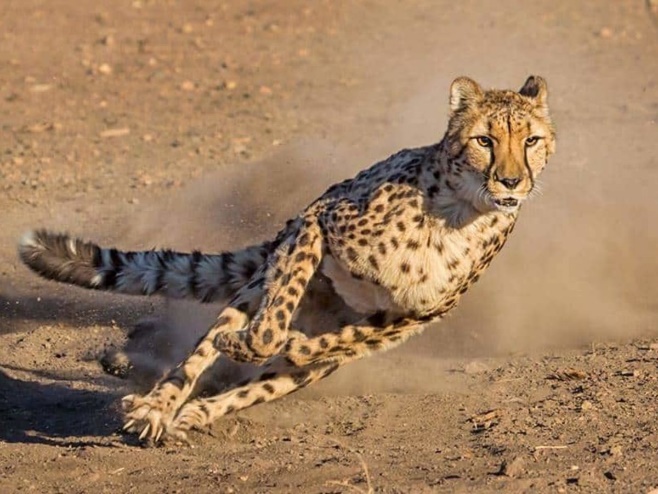 Comparado a outros animais, como o tigre, o leão e o urso, o guepardo não é grande, é até pequeno. Mas quem pode com ele na corrida?Veloz – Rápido = são palavras sinônimas.Grande – pequeno = são palavras antônimas. Agora que você já entendeu o que é sinônimo e antônimo, vamos escreverLeia as frases.Vamos terminar o trabalho.Esse sanduíche está saboroso!Moro próximo da escola.Essa estrada é comprida.Encontre no caça-palavras os sinônimos das palavras destacadas nas frases. Escreva quatro palavras e seus sinônimosEscreva quatro palavras e seus sinônimosEscreva quatro palavras e seus antônimosEscreva quatro palavras e seus antônimosACABCLAIUGAPEROTO JLONAGNEPSÇLLVFMCEAIOACABARLNNTSXZOTOLGOSTOSORRAJHFTBAEGOTOPERDO